Инструкция по заполнению профиля пользователяв электронной системе интернет-мониторинга (eSim)1. Вход в систему.Вход в систему возможен только после получения приглашения на доступ в систему. При получении письма от «esim_noreply@worldskills.ru» необходимо действовать согласно инструкции, указанной в письме, а именно: перейти по ссылке http://esim.worldskills.ru. Окно входа в систему изображено на рисунке 1. Поля логина и пароля необходимо заполнить в соответствии с данными, указанными в письме.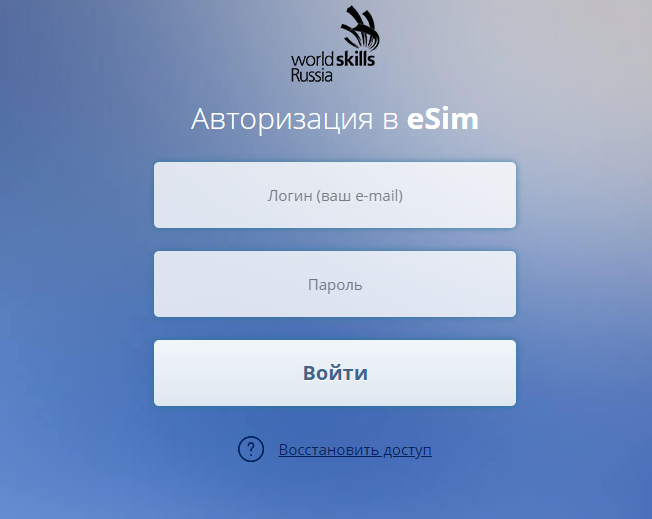 Рисунок 1 – Окно входа в систему eSim2. Смена временного пароля и подписание соглашения об обработке персональных данных.После нажатия кнопки ВОЙТИ вы будете перенаправлены на страницу настройки учетной записи (рисунок 2).Для продолжения работы необходимо указать паспортные данные и новый пароль. Внимательно прочитайте соглашение о хранении, обработке и передаче персональных данных. Если вы принимаете соглашение, то поставьте галочку и нажмите кнопку ОТПРАВИТЬ. Без принятия Соглашения о персональных данных дальнейшая работа с системой невозможна.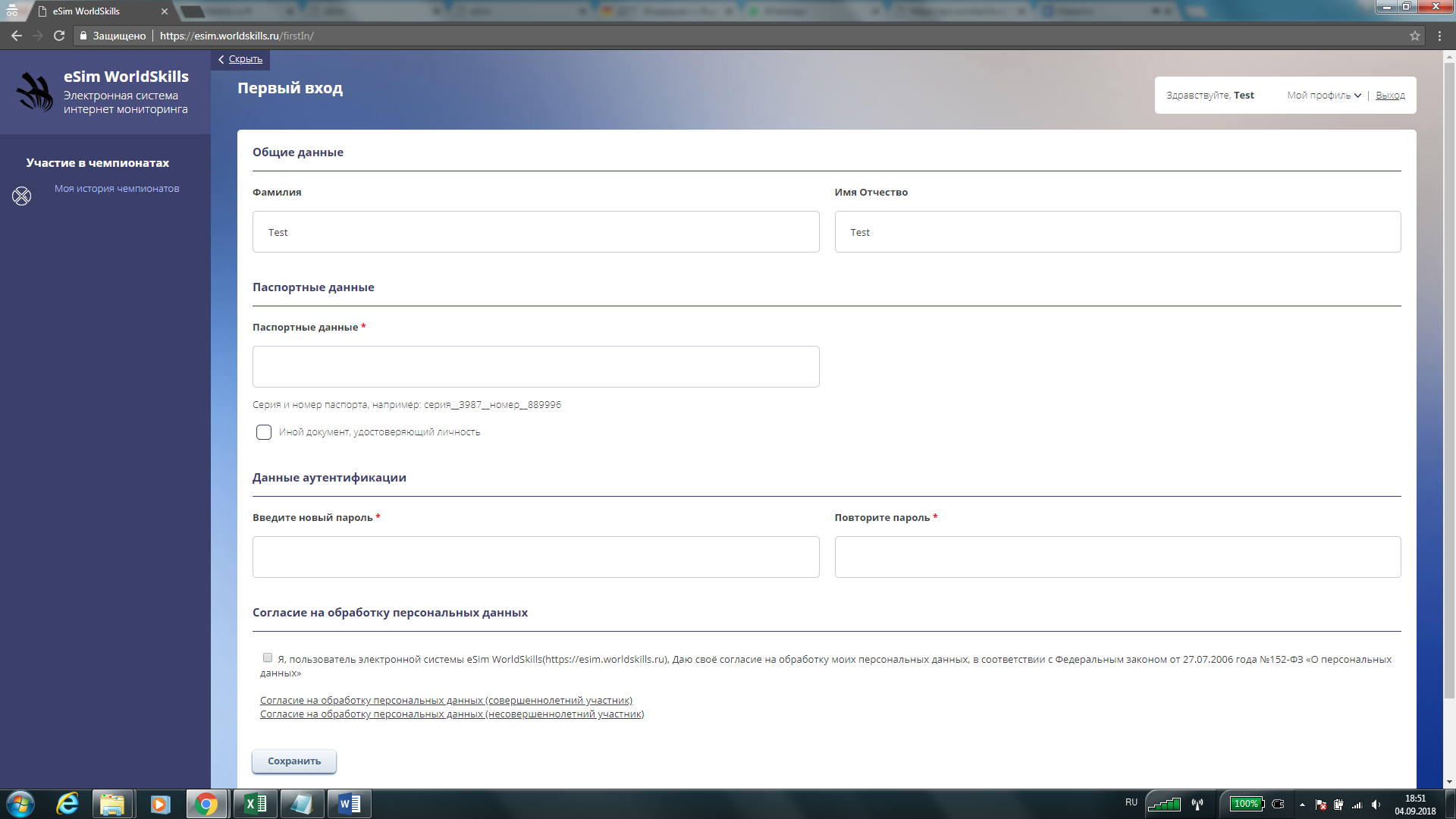 Рисунок 2 – Смена временного пароляПосле ввода паспортных данных и нового пароля нажмите кнопку Сохранить. После сохранения появится кнопка Продолжить работу, нажав на нее, вы будете перенаправлены на страницу входа в систему (рисунок 1). Не забывайте, что при входе необходимо использовать новый пароль. 3. Заполнение профиля пользователя в системе.После входа в аккаунт в правом верхнем углу экрана нажмите на поле Мой профиль (рисунок 3).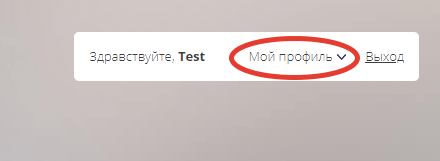 Рисунок 3 – Интерфейс системы eSimНа странице профиля пользователя доступны следующие ссылки (рисунок 4):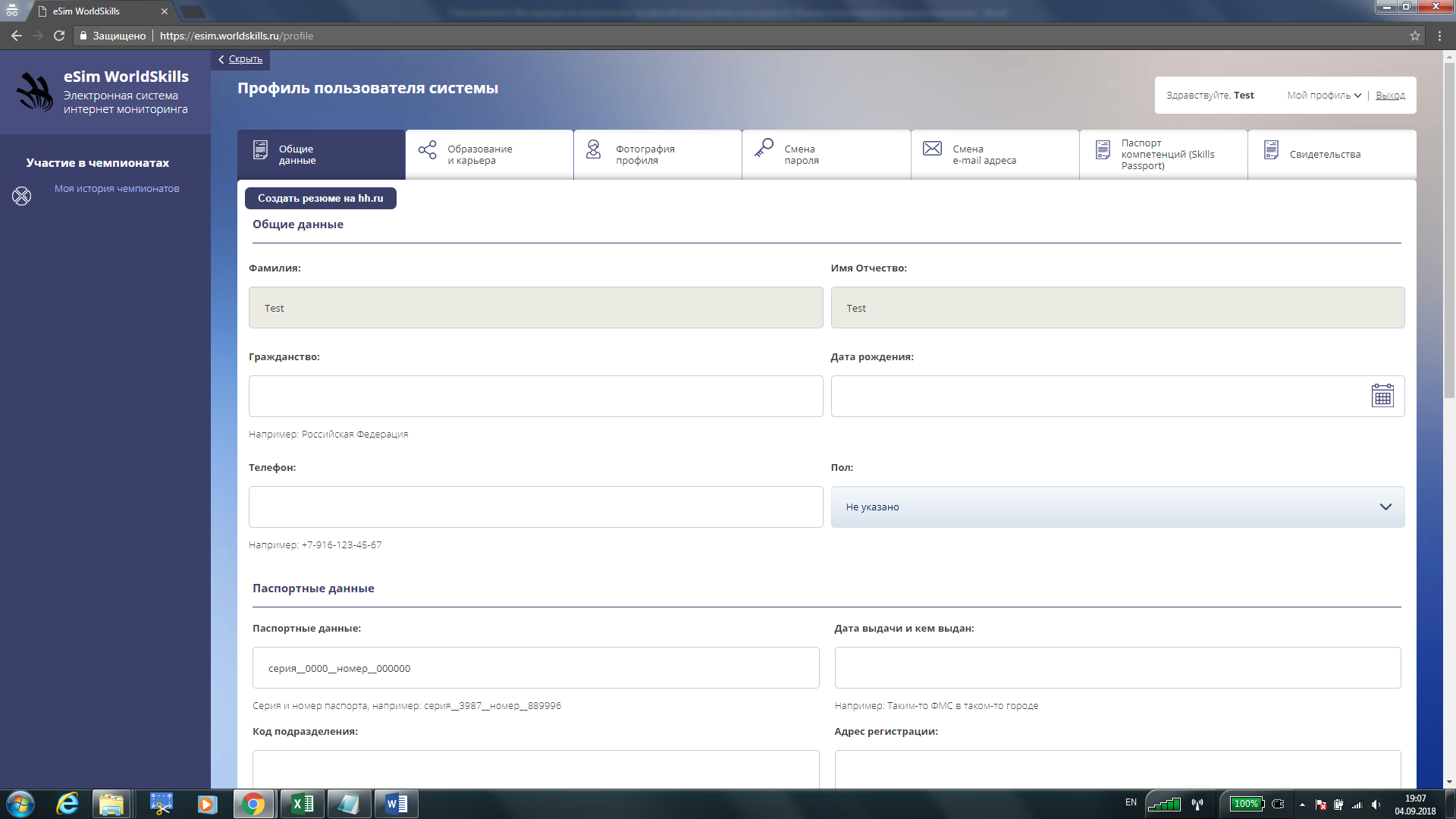 Рисунок 4 – Страница профиля пользователя «Общие данные»«Общие данные» – необходимо заполнить ВСЕ поля (за исключением «СНИЛС» и «ИНН»).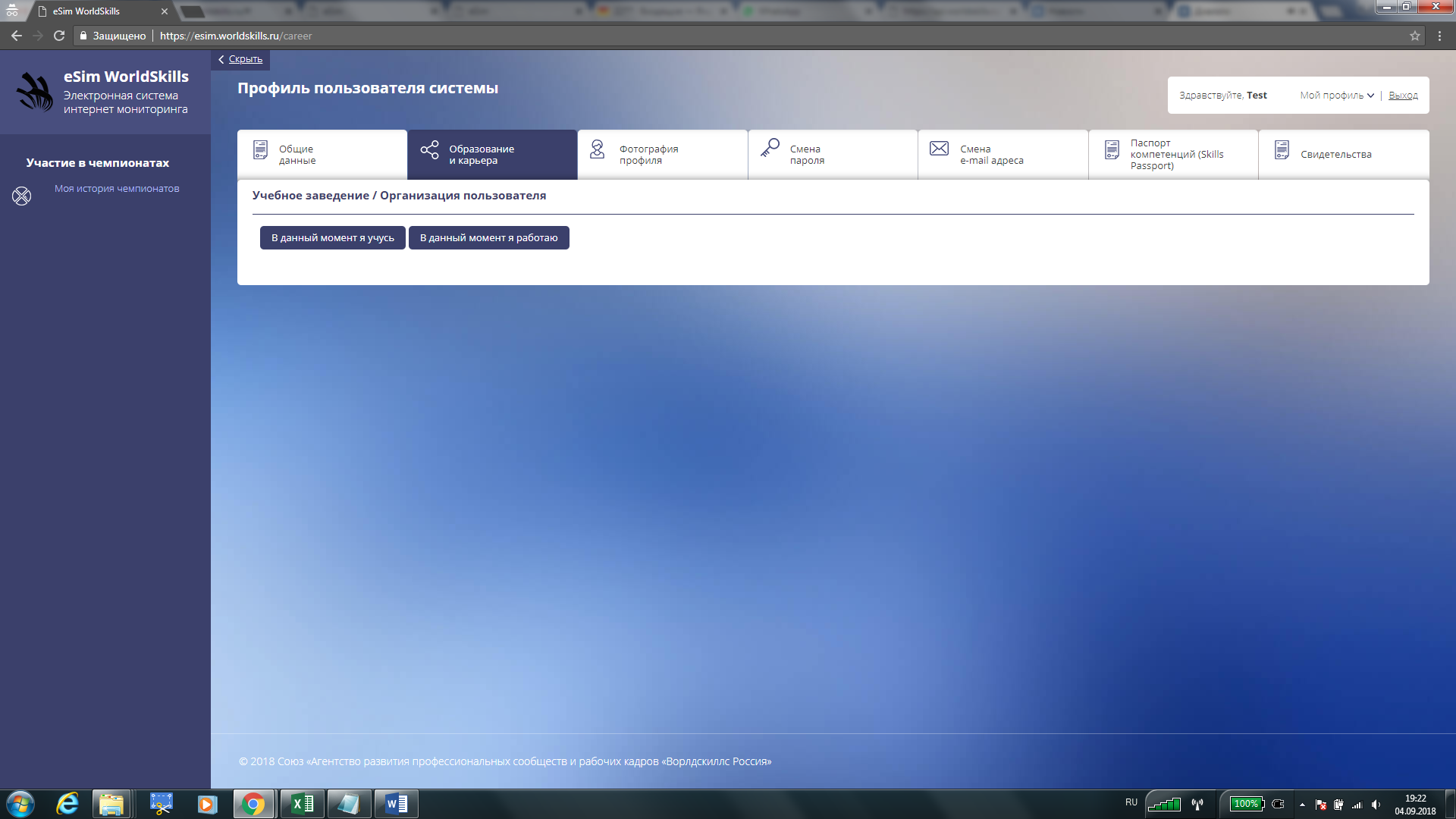 Рисунок 5 – Страница профиля пользователя «Образование и карьера»2) «Образование и карьера» – обязательно для заполнения, необходимо выбрать место работы/учебы (рисунок 5). Это очень важно для всех, кто принимает участие в чемпионатах.2а) Нажав В данный момент я учусь система выдаст поля, которые необходимо будет заполнить (рисунок 6).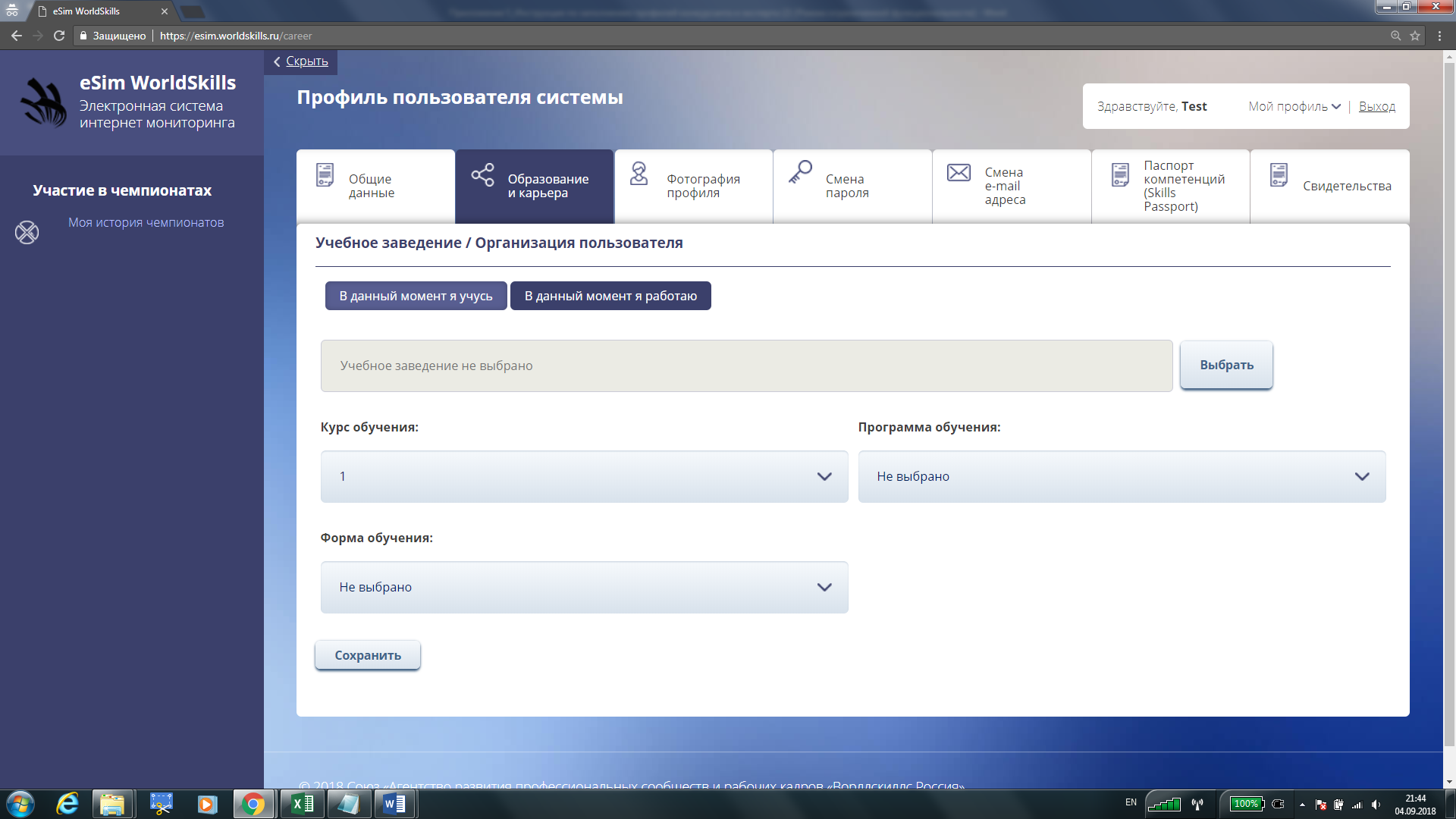 Рисунок 6 – Страница профиля пользователя «Образование и карьера» пункт «В данный момент я учусь»Для выбора учебного заведения необходимо нажать «Выбрать», после чего откроется окно, в котором через «Поиск» необходимо найти свое учебное заведение. После чего необходимо заполнить остальные поля.2b) После нажатия В данный момент я работаю, система выдаст поля, которые необходимо будет вручную заполнить (рисунок 7).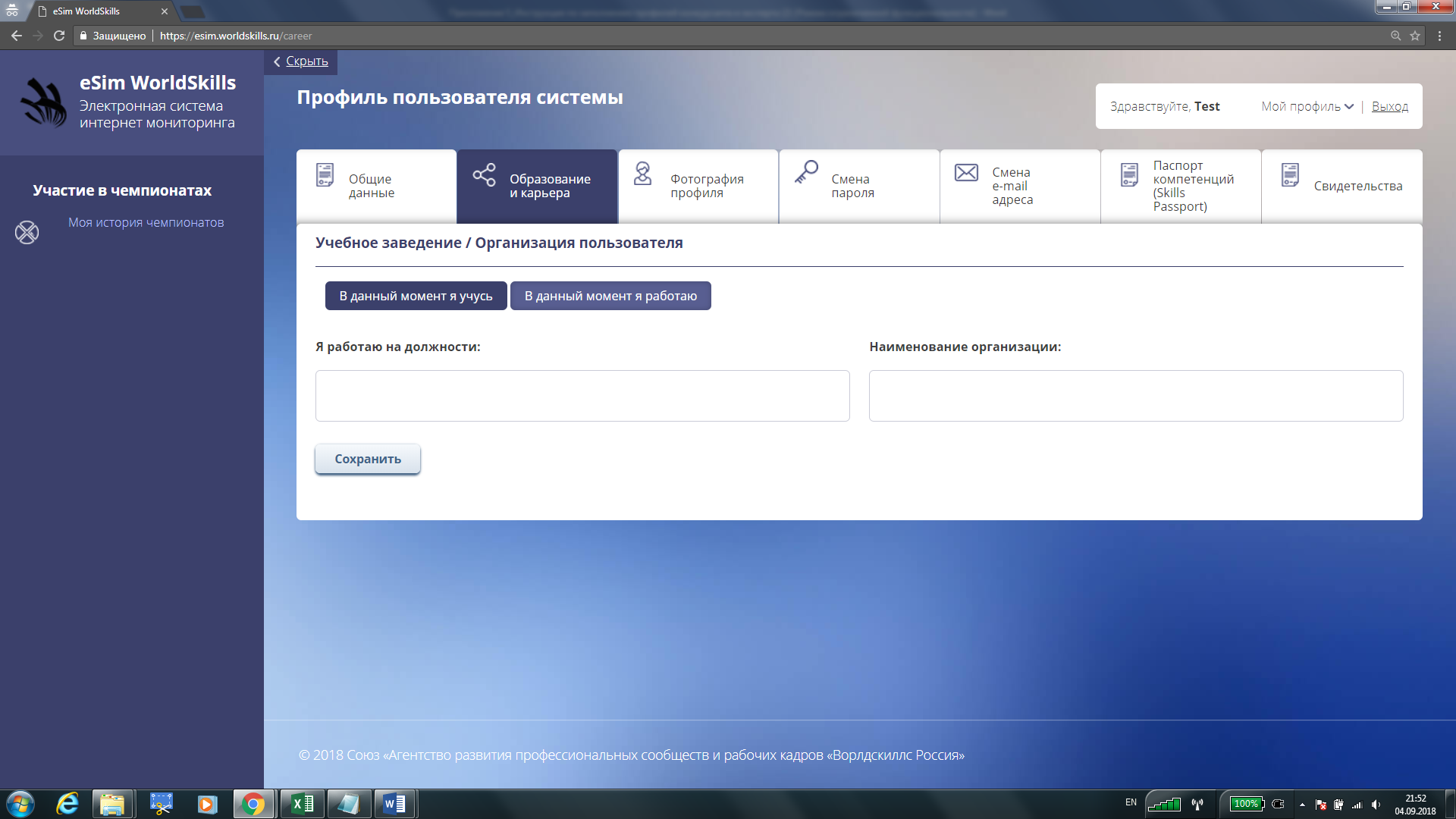 Рисунок 7 – Страница профиля пользователя «Образование и карьера» пункт «В данный момент я работаю»3) «Фотография профиля» – необходимо загрузить фотографию согласно требованиям, указанным на странице. Данное фото будет печататься на бейдже на чемпионатах (рисунок 8).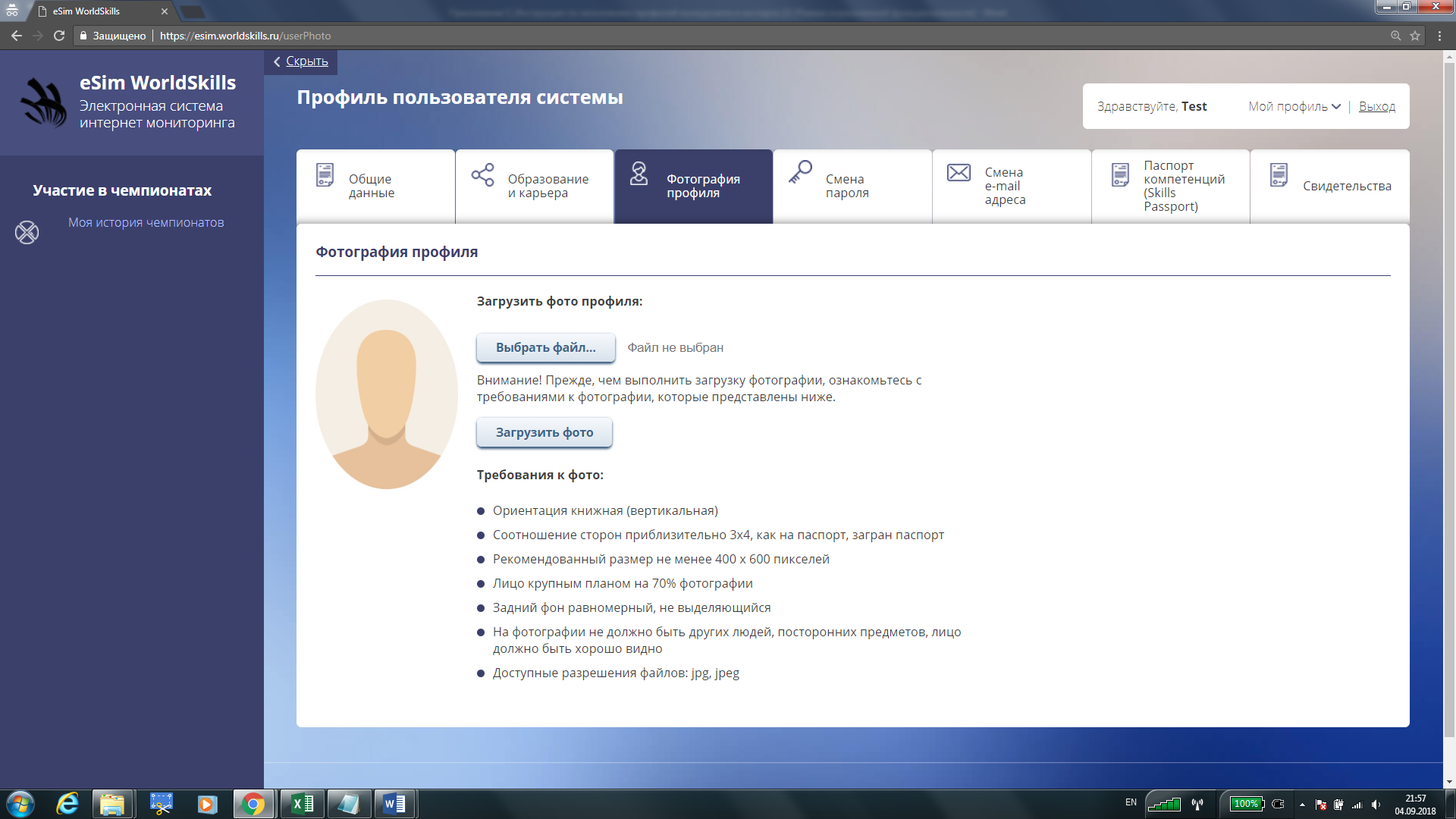 Рисунок 8 – Страница профиля пользователя «Фотография профиля»